Name: _________________________________ Period: _____ I SEE, I THINK, I WONDER! An Artful Thinking Routine SEE THINK WONDER What do you see? What do you think about that? What does it make you wonder? 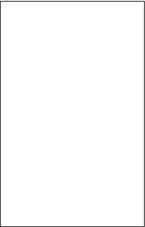 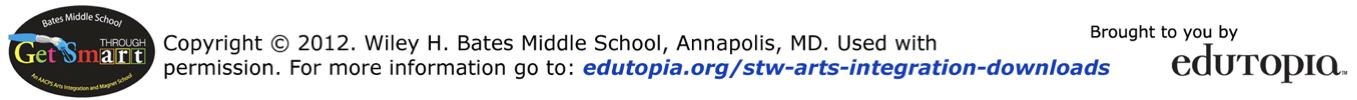 CLAIM/SUPPORT/QUESTION Name: ___________ Per:____ Title of the Art/Topic: __________________ CLAIM Make a claim about the artwork or the topic.
Claim = an explanation or an interpretation of some aspect of the artwork 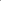 SUPPORT Identify support for your claim Support = Things you see, feel and know that support your claim QUESTION Ask a question related to your claim.
Question = What’s left hanging? What isn’t explained, What new reasons does your claim raise? 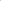 